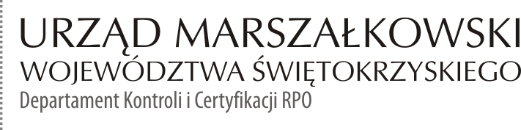 KC-I.432.167.1.2022                                                                                      Kielce, dn. 11.03.2022r. GMINA KOŃSKIEul. Partyzantów 126-200 KońskieInformacja Pokontrolna Nr KC-I.432.167.1.2022/PB-4z kontroli w trakcie realizacji projektu nr RPSW.06.05.00-26-0011/16 pn. „Rewitalizacja miasta Końskie”, realizowanego w ramach Działania 6.5 „Rewitalizacja obszarów miejskich i wiejskich”, VI Osi priorytetowej „Rozwój miast” Regionalnego Programu Operacyjnego Województwa Świętokrzyskiego na lata 2014 - 2020, polegającej na weryfikacji dokumentów w zakresie prawidłowości przeprowadzenia właściwych procedur dotyczących udzielania zamówień publicznych, przeprowadzonej na dokumentach w siedzibie Instytucji Zarządzającej Regionalnym Programem Operacyjnym Województwa Świętokrzyskiego na lata 2014 – 2020 w dniach od 07.02.2021 r. do 11.02.2022 r. I. INFORMACJE OGÓLNE:1. Nazwa i adres badanego Beneficjenta:GMINA KOŃSKIEul. Partyzantów 126-200 Końskie2. Status prawny Beneficjenta:Wspólnota samorządowa II. PODSTAWA PRAWNA KONTROLI:	Niniejszą kontrolę przeprowadzono na podstawie art. 23 ust. 1 w związku z art. 22 ust. 4 ustawy                      z dnia 11 lipca 2014 r. o zasadach realizacji programów w zakresie polityki spójności finansowanych w perspektywie finansowej 2014-2020 (Dz.U. z 2020 r., poz. 818 j.t.). III. OBSZAR I CEL KONTROLI:1. Cel kontroli stanowi weryfikacja dokumentów w zakresie prawidłowości przeprowadzenia przez Beneficjenta właściwych procedur dotyczących udzielania zamówień publicznych w ramach realizacji projektu nr RPSW.06.05.00-26-0011/16.2. Weryfikacja obejmuje dokumenty dotyczące udzielania zamówień publicznych związanych                         z wydatkami przedstawionymi przez Beneficjenta we wnioskach o płatność nr RPSW.06.05.00-26-0011/16-005, RPSW.06.05.00-26-0011/16-006,3. Kontrola przeprowadzona została przez Zespół Kontrolny złożony z pracowników Departamentu Kontroli i Certyfikacji RPO Urzędu Marszałkowskiego Województwa Świętokrzyskiego z siedzibą w Kielcach, w składzie:- Pan Patryk Bobra – Inspektor (kierownik Zespołu Kontrolnego),- Pan Przemysław Pikuła  – Starszy Inspektor (członek Zespołu Kontrolnego).IV. USTALENIA SZCZEGÓŁOWE:W wyniku dokonanej weryfikacji dokumentów dotyczących zamówień publicznych udzielonych 
w ramach projektu nr RPSW.06.05.00-26-0011/16, przesłanych do Instytucji Zarządzającej Regionalnym Programem Operacyjnym Województwa Świętokrzyskiego na lata 2014 – 2020 przez Beneficjenta za pośrednictwem Centralnego systemu teleinformatycznego SL2014, Zespół Kontrolny ustalił, co następuje:1.Stwierdzono, że Beneficjent przeprowadził postępowanie o udzielenie zamówienia publicznego na przebudowę budynków stolarni wraz ze zmianą sposobu użytkowania na potrzeby muzeum ziemi koneckiej w ramach zadania „Rewitalizacja obszarów miasta Końskie (rewitalizacja centrum, przebudowa Parku Miejskiego, w tym Ogródka Jordanowskiego)” na działkach nr ewid. 5188/2, 5189 i 5182/7 obręb 2 w Końskich przy ul. Partyzantów. - zgodnie z ustawą z dnia 29 stycznia 2004 ) r. – Prawo zamówień publicznych, cyt. dalej jako Pzp, w trybie przetargu nieograniczonego. Ogłoszenie o zamówieniu zostało przekazane Urzędowi Publikacji Unii Europejskiej w dniu 04.12.2020 r. oraz opublikowanie  w Dzienniku Urzędowym Unii Europejskiej pod numerem 2020/S 240-592416 w dniu 09.12.2020 r., w miejscu publicznie dostępnym 
w siedzibie Zamawiającego oraz na stronie internetowej: http://www.umkonskie.pl. W wyniku przeprowadzonego postępowania zawarto w dniu 02.03.2021 r. umowę nr ZP-272.1.33.2020.EP z Wykonawcą: Konsorcjum Firm: lider Konsorcjum-Przedsiębiorstwo Budowlane CZĘSTOBUD Damian Świącik, 42-200 Częstochowa al. Bohaterów Monte Cassino 40, partner konsorcjum Przedsiębiorstwo Budowlane BUDOPOL Sp. z o.o. 42w-244 Jaskrów ul. Starowiejska 5, na kwotę  6 737 000,00 zł brutto. Inwestycja na dzień sporządzenia niniejszej informacji pokontrolnej jest w trakcie realizacji. Termin zakończenia realizacji przedmiotu umowy ustalono do dnia 27.01.2023r. W wyniku weryfikacji przedmiotowego postepowania nie stwierdzono nieprawidłowości.
 Lista sprawdzająca dotycząca zamówienia stanowi dowód nr 1 do niniejszej Informacji Pokontrolnej.2. Stwierdzono, że Beneficjent przeprowadził postępowanie o udzielenie zamówienia publicznego na Rewitalizację rynku w Końskich obejmującą wykonanie płyty rynku wraz z alejkami parkowymi, fontanną oraz zielenią i obiektami małej architektury. - zgodnie z ustawą z dnia 29 stycznia 2004 ) r. – Prawo zamówień publicznych, cyt. dalej jako Pzp, w trybie przetargu nieograniczonego. Ogłoszenie o zamówieniu zostało przekazane Urzędowi Publikacji Unii Europejskiej w dniu 30.11.2020 r. oraz opublikowanie w Dzienniku Urzędowym Unii Europejskiej pod numerem 2020/S 237-581992 w dniu 04.12.2020 r., w miejscu publicznie dostępnym w siedzibie Zamawiającego oraz na stronie internetowej: http://www.umkonskie.pl. W wyniku przeprowadzonego postępowania zawarto w dniu 02.03.2021 r. umowę nr ZP-272.1.31.2020.EP z Wykonawcą: GRANIT Dariusz Pytlak Sp. z.o.o. Al. Wojska Polskiego 47, 58-150 Strzegom na kwotę 6 397 480,97 zł brutto. Inwestycja na dzień sporządzenia niniejszej informacji pokontrolnej jest w trakcie realizacji. Termin zakończenia realizacji przedmiotu umowy ustalono do dnia 30.11.2022r. W wyniku weryfikacji przedmiotowego postepowania nie stwierdzono nieprawidłowości. Lista sprawdzająca dotycząca zamówienia stanowi dowód nr 2 do niniejszej Informacji Pokontrolnej.3. Stwierdzono, że Beneficjent przeprowadził postępowanie o udzielenie zamówienia publicznego na Wykonanie robót budowlanych wraz z zagospodarowaniem terenu obejmującego Park Miejski w Końskich. - zgodnie z ustawą z dnia 29 stycznia 2004 ) r. – Prawo zamówień publicznych, cyt. dalej jako Pzp, w trybie przetargu nieograniczonego. Ogłoszenie o zamówieniu zostało przekazane Urzędowi Publikacji Unii Europejskiej w dniu 23.12.2020 r. oraz opublikowanie w Dzienniku Urzędowym Unii Europejskiej pod numerem 2020/S 252-634536 w dniu 28.12.2020 r., w miejscu publicznie dostępnym w siedzibie Zamawiającego oraz na stronie internetowej: http://www.umkonskie.pl. W wyniku przeprowadzonego postępowania zawarto w dniu 02.03.2021 r. umowę nr ZP-272.1.36.2020.EP z Wykonawcą firmą Park-M Poland Sp. z o.o. ul. Piaski 12, 33-340 Nowy Sącz na kwotę 11 488 087,34 zł brutto. Inwestycja na dzień sporządzenia niniejszej informacji pokontrolnej jest w trakcie realizacji. Termin zakończenia realizacji przedmiotu umowy ustalono do dnia 15.12.2022r. Dodatkowo Strony umowy zawarły:- Aneks nr 1 z dnia 01.10.2021 r. do w/w umowy, dotyczący zmiany harmonogramu rzeczowo-finansowego, stanowiącego załącznik do umowy w zakresie terminu wykonania poszczególnych robót. Wprowadzona zmiana nie wpływa na zmianę postanowień zawartej umowy w zakresie ostatecznego terminu realizacji zamówienia oraz całkowitej wartości wynagrodzenia Wykonawcy.W wyniku weryfikacji przedmiotowego postepowania nie stwierdzono nieprawidłowości.  Lista sprawdzająca dotycząca zamówienia stanowi dowód nr 3 do niniejszej Informacji PokontrolnejV. REKOMENDACJE I ZALECENIA POKONTROLNE:Brak zaleceń i rekomendacji. Niniejsza Informacja pokontrolna zawiera 4 strony oraz 3 dowody, które dostępne są do wglądu                     w siedzibie Departamentu Kontroli i Certyfikacji RPO, ul. Witosa 86, 25-561 Kielce.Dokument sporządzono w dwóch jednobrzmiących egzemplarzach, z których jeden zostaje przekazany Beneficjentowi. Drugi egzemplarz oznaczony terminem „do zwrotu” należy odesłać               na podany powyżej adres w terminie 14 dni od dnia otrzymania Informacji Pokontrolnej.Jednocześnie informuje się, iż w ciągu 14 dni od dnia otrzymania Informacji Pokontrolnej Beneficjent może zgłaszać do Instytucji Zarządzającej pisemne zastrzeżenia, co do ustaleń w niej zawartych. Zastrzeżenia przekazane po upływie wyznaczonego terminu nie będą uwzględnione.Kierownik Jednostki Kontrolowanej może odmówić podpisania Informacji Pokontrolnej informując na piśmie Instytucję Zarządzającą o przyczynach takiej decyzji.Kontrolujący:      IMIĘ I NAZWISKO: Patryk Bobra   ……………………………………… IMIĘ I NAZWISKO: Przemysław Pikuła  …………………………………..                                                                                                       Kontrolowany/a                                                                                                .……………………………